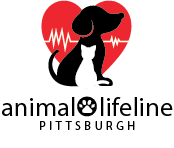 139 E. 8th AveHomestead, PA 15120FOSTER APPLICATIONThank you for your interest in fostering a rescue dog.  It is very important to us that our pets find their furever homes but in the meantime, we need some temporary housing.  This application will help us match the right foster dog with the right family.  Once your application has been received, we will review it and contact you.  Please fill out ALL questions.  If any question does not apply, write N/A.  Please email to:  info@pghridetorescue.com with Foster Application on the Subject line.PERSONAL INFORMATIONREFERENCESPlease provide the contact information of a veterinarian that you have used.  Vet references are checked.Please provide the names of two personal references that we can check. (Neighbor, friend, etc.)Please list place of employment for yourself.  Please note, employers won’t be called; just for records.HOUSEHOLD INFORMATIONIf you rent, we will need proof from your landlord that you are permitted to have a dog.HISTORYCARE OF DOGSIGNATUREBy signing this form, I agree to provide a safe environment, give proper food and water for a foster dog.  I will allow reasonable time for the dog to adjust to new surroundings.I will immediately notify Animal Lifeline if the dog is lost and make every reasonable effort to find the dog.In the case of an emergency, I will immediately notify Animal Lifeline. Lynda Manko  412-523-1916 or John Busin   412-419-8197Our preferred vet is Penn Hills Spay and Neuter.  412-244-1202Emergency medical care is provided by PVSEC on Camp Horne Road.  412-366-3400  All appointments must be approved by Lynda or John first.I will not sell the dog to any person or take to a shelter or give the dog to another rescue group.  I agree to foster the dog at my own risk and indemnify and release Animal Lifeline of any liability arising from damages to person(s) or property caused by the dog.If circumstances arise that I can no longer foster the dog, I will notify Animal Lifeline as soon as possible so another foster home can be found.I will get approval from Animal Lifeline before transferring a foster dog to another volunteer or foster home._____________________________________                          ______________________Signature						      DateFirst Name:Last Name:Last Name:Birthdate:Email address:Email address:Email address:Daytime #Daytime #Evening #Evening #Evening #Best time to call:Best time to call:Street Address:Street Address:City:City:City:State:Zip code:Driver’s License #:Driver’s License #:Expiration date:Expiration date:Expiration date:State Issued:State Issued:Date available to foster?Dog if interest: (if known)Preference of Breed:                         Size:                         Age:Are you available to bring foster dog to adoption events?Are you available to bring foster dog to adoption events?Vet name:Phone #Vet records under name of:Name:Phone #Relationship:Name:Phone #Relationship:Employer:Company address:Company Name:Residence: (please check)  ____Home ___ApartmentResidence: (please check)  ____Home ___ApartmentHow long have you lived here?How long have you lived here?Renters: Landlord’s name:Landlord address:Landlord address:Landlord phone #:Please list everyone that lives with you including name, age, gender, and relationship to you:Please list everyone that lives with you including name, age, gender, and relationship to you:Please list everyone that lives with you including name, age, gender, and relationship to you:Please list everyone that lives with you including name, age, gender, and relationship to you:Please list any animals that currently live in your household.  Include names, age/gender, type of animal/breed and how long they have lived with you.Please list any animals that currently live in your household.  Include names, age/gender, type of animal/breed and how long they have lived with you.Please list any animals that currently live in your household.  Include names, age/gender, type of animal/breed and how long they have lived with you.Please list any animals that currently live in your household.  Include names, age/gender, type of animal/breed and how long they have lived with you.Are all animals fixed?Are all animals fixed?If cats, are they declawed?If cats, are they declawed?Where are your animals kept in your home?Where are your animals kept in your home?Where are your animals kept in your home?Where are your animals kept in your home?Please complete this regarding any other pet you have owned in the past.  Include type/breed, how long owned and what happened to pet.Have you ever taken a pet to a shelter or given an animal away?  If so, please describe circumstances.Do you have a fenced in yard?  If no fence, how do you plan to have your foster dog relieve itself and exercise?Do you have a fenced in yard?  If no fence, how do you plan to have your foster dog relieve itself and exercise?Who will be responsible for the care of the foster dog?How many hours will the dog be alone?Where will your foster dog be kept during the day?Where will your foster dog be kept when alone?Where will the dog sleep?Are you will to give medicine to dog if needed?Are you able to foster a special needs dog?Have you fostered before?  If so, what organization? Why do you want to foster?Why do you want to foster?